PLANTILLA TEST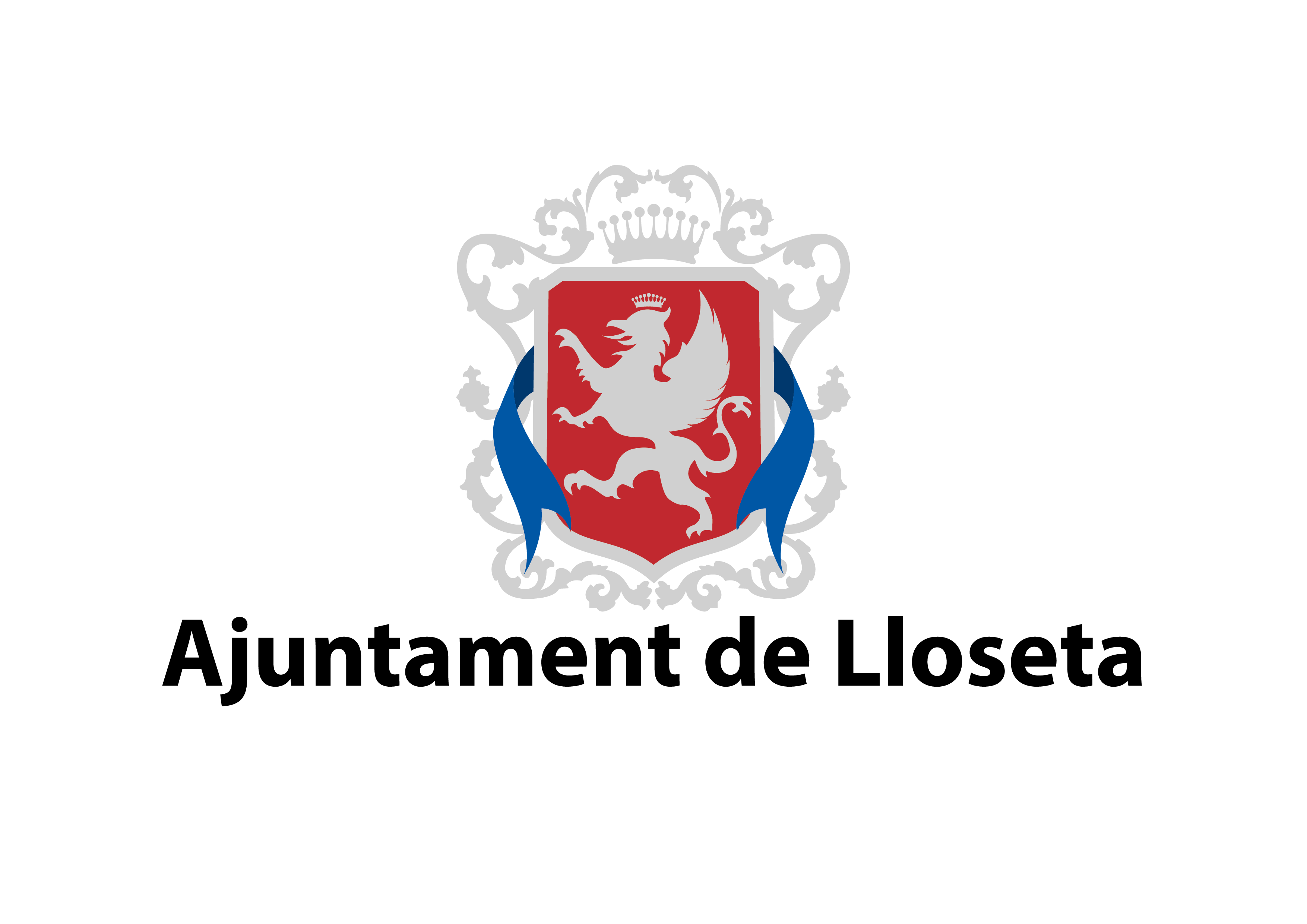 CODI OPOSITOR _________________________PREGUNTARESPUESTA1B2D3B4D5A6C7A8C9B10C11B12D13D14D15CPREGUNTARESPUESTA16C17C18B19D20A21D22B23D24C25A26D27C28C29B30APREGUNTAS RESERVAPREGUNTAS RESERVAPREGUNTARESPUESTA1B2A3D